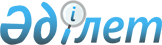 О снятии карантинаРешение акима Елецкого сельского округа Айыртауского района Северо-Казахстанской области от 4 октября 2018 года № 8. Зарегистрировано Департаментом юстиции Северо-Казахстанской области 10 октября 2018 года № 4912
      В соответствии со статьей 35 Закона Республики Казахстан от 23 января 2001 года "О местном государственном управлении и самоуправлении в Республике Казахстан", статьей 10-1 Закона Республики Казахстан от 10 июля 2002 года "О ветеринарии", на основании представления главного государственного ветеринарно-санитарного инспектора Айыртауского района от 19 сентября 2018 года № 06-29/280, аким Елецкого сельского округа РЕШИЛ:
      1. В связи с проведением комплекса ветеринарных мероприятий по ликвидации болезни Ньюкасла птиц, снять карантин, установленный на территории села Елецкое Елецкого сельского округа.
      2. Признать утратившим силу решение акима Елецкого сельского округа Айыртауского района Северо-Казахстанскойобласти от 5июля 2018 года № 4 "Об установлении карантина по болезни Ньюкасла птиц на территории села Елецкое Елецкого сельского округа Айыртауского района Северо-Казахстанской области" (зарегистрировано в Реестре государственной регистрации нормативных правовых актов Республики Казахстан под № 4827, опубликовано 11 июля 2018 года в Эталонном контрольном банке нормативных правовых актов Республики Казахстан в электронном виде).
      3. Настоящее решение вводится в действие со дня его первого официального опубликования.
					© 2012. РГП на ПХВ «Институт законодательства и правовой информации Республики Казахстан» Министерства юстиции Республики Казахстан
				
      Аким сельского округа 

Д. Сулейменов
